科技报告撰写模板科技报告以word格式编写。呈交的科技报告word文档从目录开始。目  录目录的题目为三号黑体、居中、1.5倍行距，建议段前段后0.5行或6磅。以下为目录的内容，五号宋体，左对齐、1.5倍行距，word自动生成，不用首行缩进。0  引言	11  *******************************************	11.1  ***********************************************	21.1.1  *********************************	21.1.2  *****************************************************	21.2  *********************************************	32  *********************************	42.1  ****************************************	42.1.1  *****************************************************	42.1.2  *********************************	42.2  ******************************************	53  *********************************	53.1  *****************************************************************	53.1.1  *********************************	63.1.2  *********************************	63.2  ********************************************************	64  *********************************	74.1  ************************************************	74.1.1  *********************************	74.1.2  ************************************************	74.2  ******************************************	85  *********************************	85.1  ******************************************	85.1.1  *********************************	85.1.2  **************************************	95.2  ***************************************	96  结论（结论和建议）	10参考文献	11附录A ***************	12插图清单插图清单、附表清单题目均为三号黑体、居中、1.5倍行距。以下为插图清单的内容，五号宋体、左对齐、1.5倍行距，word自动生成，不用首行缩进。应列出图序、图题和页码。图1 **************************	3图2 **************	5图3 **************	6图4 ***************************	8图5 *****************	9附表清单表1 ************	2表2 ****************************	4表3 ***********************	6表4 *********************	7表5 *********************	9（图、表较少时，可以将插图清单、附表清单合并成图表清单，图在前，表在后）（目录和图表清单等前置部分用罗马数字Ⅰ、Ⅱ、……连续编写页码，下方居中；正文从引言或研究概述开始，用阿拉伯数字1、2、……编写页码。编写页码时需先用分节符将两部分分开）（正文、参考文献、附录均需另起一页，需要插入分页符；除大型科技报告外，正文从引言到结论各部分均不需要另起一页）（科技报告的“目录”、“图表清单”与报告正文存在关联关系，点击“目录”、“图表清单”的内容，鼠标就会自动移到报告正文的相应部分。因此，要先对正文部分的各级标题和图题、表题进行标引，实现word自动生成目录和图表清单。不要人工绘制目录和图表清单。）0  引言（正文中各级章节标题均为顶格、五号黑体、1.5倍行距，引言标题不编号或编号为“0”）（章节中的段落内容均为五号宋体，1.5倍行距，每个段落开始空2个汉字（首行缩进2字符）。引言不设二级、三级章节（即不设二级、三级标题），需要划分层次的可用（1）、①等作为相应部分的编号；大型科技报告可用“研究概述”代替“引言”，研究概述作为一级标题编号为1，可设二级、三级章节）*****************************************************************************************************************************************************************************************************************************************************。******************************************************************************************************************************************************************************************************************************************************。*****************************************************************************************************************************************************************************************************************************************************。******************************************************************************************************************************************************************************************************************************************************。（1）*******************************************（2）*******************************************……（除大型科技报告之外，科技报告从引言到结论各部分之间不需另起一页）1  *******************************************（这是一级标题。各级章节编号与标题之间建议空1个汉字（2个字节），左对齐（顶格））*****************************************************************************************************************************************************************************************************************************************************。……1.1  ***********************************************（这是二级标题）*****************************************************************************************************************************************************************************************************************************************************。1.1.1  *********************************（这是三级标题）（正文中除了设立的章节外，仍需划分层次的，建议用（1）、①等编号进一步描述相关内容）*****************************************************************************************************************************************************************************************************************************************************。****************************************************************************************************************************************。表1 ************（表题的表序、题目在同一行，之间空1个字节，表题在表的上方、居中、五号黑体）（"表1"以插入题注的形式自动生成，不要人工打字输入）（正文中图表居中，表中文字为小五号宋体）注：***********************（表注在表的下方，小五号宋体，居中。表格允许下页接续写，表题可省略）1.1.2  **********************************************************************************************************************************************************************************************************************************************************************************************************。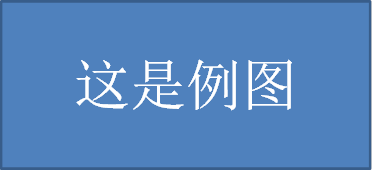 （图居中，文字环绕方式选择嵌入型）注：***********************（图注在图的下方，图题的上方，小五号宋体，居中）图1 **************************（图题在图的下方，居中，图序和题目之间空1个字节，五号黑体）（"图1"以插入题注的形式自动生成，不要人工打字输入）（图、备注及图的标题要尽量放在同一页内）1.2  *******************************************************************************************************************************************************************************************************************。………………………………(1)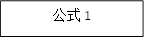 （公式排在居中位置时，公式编号应置于圆括号内，标注于公式所在行的最右边。公式编号前不写“式”字。公式和编号之间用“…”连接。编号一般用阿拉伯数字按大流水号加小括号连续编号，也可按章依次连续编号，如（1-1）、（2-1）的形式。）******************************************************************************************************************************************************************************************************************************************************。……2  **************************************************************************************************************************************************************************************************************************************************************************************。……2.1  *********************************************************************************************************************************************************************************************************************************************************************************************。2.1.1  **********************************************************************************************************************************************************************************************************************************************************************************************************。******************************************************************************************************************************************************************************************************************************************************。表2 ****************************注：***********************2.1.2  **************************************************************************************************************************************************************************************************************************************************************************************。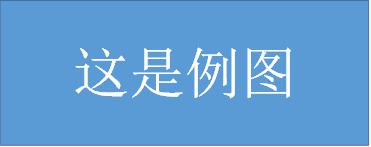 注：***********************图2 **************2.2  ***********************************************************************************************************************************************************************************************************************************************************************************************。******************************************************************************************************************************************************************************************************************************************************。……3  **************************************************************************************************************************************************************************************************************************************************************************************。……3.1  **********************************************************************************************************************************************************************************************************************************************************************************************************************。3.1.1  **************************************************************************************************************************************************************************************************************************************************************************************。******************************************************************************************************************************************************************************************************************************************************。表3 ***********************3.1.2  **************************************************************************************************************************************************************************************************************************************************************************************。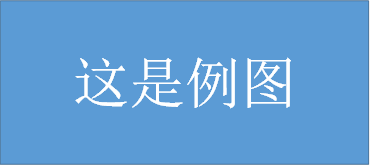 图3 **************3.2  *************************************************************************************************************************************************************************************************************************************************************************************************************。******************************************************************************************************************************************************************************************************************************************************。……4  *******************************************************************************************************************************************************************************************************。……4.1  ************************************************4.1.1  **************************************************************************************************************************************************************************************************************************************************************************************。******************************************************************************************************************************************************************************************************************************************************。表4 *********************4.1.2  *****************************************************************************************************************************************************************************************************************************************************************************************************。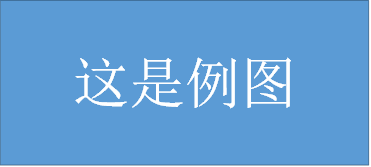 图4 ***************************4.2  ***********************************************************************************************************************************************************************************************************************************************************************************************。***********************************************************************************************************************************************************************。……5  *******************************************************************************************************************************************************************************************************。……5.1  ******************************************5.1.1  **************************************************************************************************************************************************************************************************************************************************************************************。………………………………(2)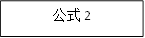 ******************************************************************************************************************************************************************************************************************************************************。表5 *********************注：***********************5.1.2  *******************************************************************************************************************************************************************************************************************************************************************************************。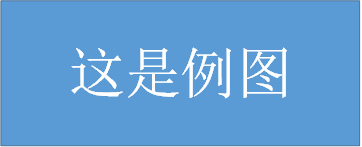 图5 *****************5.2  ********************************************************************************************************************************************************************************************************************************************************************************************。******************************************************************************************************************************************************************************************************************************************************。6  结论（结论和建议）（单独成章节。一般不设二级、三级章节，需要划分层次的，建议用（1）、①等编号）*****************************************************************************************************************************************************************************************************************************************************。******************************************************************************************************************************************************************************************************************************************************。（1）*******************************************。（2）*******************************************。（3）*******************************************。……参考文献（按一级标题标引，顶格，五号黑体，1.5倍行距，需另起一页）（以下为参考文献内容，五号、宋体、1.5倍行距，建议悬挂缩进2字符，按《信息与文献参考文献著录规则》（GB/T 7714-2015）编写）*************************************************************************** ********************************************************************************************************************************************************************************************************************************************************** ************************************************************************************************************************************************************************************************************************************************************************************************************************************************** **********************************************************************************************************************************************************************************************************************************************************************************************************************附录A  ***************（按一级标题标引，顶格，五号黑体，1.5倍行距，需另起一页，若有多个附录，各附录之间也要另起一页。附录要有名称，如附录A 本研究知识产权情况）（以下为附录的内容，与正文格式相同）*****************************************************************************************************************************************************************************************************************************************************。******************************************************************************************************************************************************************************************************************************************************。A1 *******************************************************************************************************************************************************************************。A2 ***************************************************************************************************************************************************************************************************************************************************************************************。……11111111111111112222222222222222333333333333333344444444444444445555555555555555